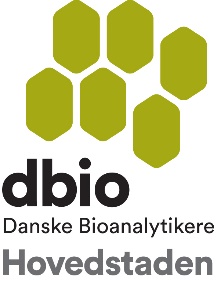 Stillingsannonce: Regionsbestyrelsesmedlem i dbio Hovedstaden
Der er nu mulighed for, at blive medlem af Regionsbestyrelsen i dbio Hovedstaden. Regionsbestyrelsen har 11 medlemmer og valgperioden er frem til september 2018, hvor der er ordinært valg af hele bestyrelsen. Lige nu er der en ledig plads i bestyrelsen og derfor skal der ske suppleringsvalg i forbindelse med generalforsamlingen d. 13. september 2017.Arbejdsopgaver:
Du skal være med til at føre dbio’s politik ud i livet i Hovedstaden og samtidig varetage medlemmernes interesser i stort og småt. Opgaverne er mangesidige og til tider uventede. Du vil af og til skulle være mødeleder, tage et referat eller skrive et oplæg. Du skal være aktiv i at arrangere medlemsaktiviteter og i deres gennemførelse. Der er underudvalg - fx TR-/AMIR-udvalg -  og eventuelt andre ad hoc udvalg. I disse udvalg sidder der minimum 1 fra regionsbestyrelsen som er regionsansvarlig.Arbejdstid:
Der holdes ca. 6 heldagsmøder om året i regionsbestyrelsen, hvoraf det ene er et 2-dages RB-seminar om sommeren. Ud over dette kan der også være møder i underudvalg og deltagelse i og planlægning samt gennemførelse af medlemsaktiviteter.Kvalifikationer:
Medlemskab af dbio er den eneste forudsætning, men vi håber, at du også har engagement, gå-på-mod og interesse for opgaverne. Alle personer uanset alder, køn, etnisk tilhørsforhold eller stillingskategori, der opfylder kravet om medlemskab, kan stille op.Løn: 
Det er et ulønnet hverv. Der kompenseres for tabt arbejdsfortjeneste efter gældende regler.Ansøgnings- / opstillingsfrist:
Fristen er onsdag d. 19.7.2017. Anmeld dit kandidatur til regionskontoret via mail til dbio-hovedstaden@dbio.dk og begrund hvorfor du ønsker at opstille. Vedhæft gerne et billede.Stillingen besættes / valget afgøres efter reglerne i dbio´s vedtægter:
Hvis der ved opstillingsfristens udløb har meldt sig flere end de kandidater der er behov for, finder der afstemning sted på generalforsamlingen d. 13.9.2017. Hvis der ikke har meldt sig flere kandidater end der er behov for, er disse hermed valgt uden afstemning. Såfremt der ikke har meldt sig et tilstrækkeligt antal kandidater, kan der ske supplerende opstilling og valg på generalforsamlingen til den/de ubesatte poster. Venlig hilsen 
Regionsbestyrelsen